ΕΛΛΗΝΙΚΗ ΔΗΜΟΚΡΑΤΙΑ			   Δράμα 09-12-2022     ΠΕΡΙΦΕΡΕΙΑ  Α.Μ.Θ.                                                Αρ. πρωτ. 370530/994Περιφερειακή Ενότητα Δράμας                                                                              Π Ε Ρ Ι Λ Η Ψ Η  Δ Ι Α Κ Η Ρ Υ Ξ Η Σ Η Οικονομική Επιτροπή της Περιφέρειας ΑΜΘ προκηρύσσει φανερή και προφορική πλειοδοτική δημοπρασία για την ενιαία ταυτόχρονη εποχική εκμίσθωση στο ίδιο φυσικό ή νομικό πρόσωπο ή Κ/Ξ ή ένωση προσώπων, σύμφωνα με τις διατάξεις του άρθρου 273 του ν.3852/2010  και του Π.Δ. 242/96 (ΦΕΚ-179 Α')/άρθρα 1-8, μόνον για την χιονοδρομική περίοδο 2022-2023: (α) του ακινήτου των 732,57 στρ. με τα τμήματά του, που ορίζεται ως ‘’Χιονοδρομικό Κέντρο Φαλακρού’’ όπως αποτυπώνεται στο από 4-12-2013 Τοπογραφικό Διάγραμμα της ΔΤΕ/ΠΕ Δράμας που συνοδεύει την με αριθ. πρωτ. ΥΠΕΝ/ΔΙΠΑ/123100/7306/24.12.2019 (ΑΔΑ:6Τ4Ξ4653Π8-ΩΤΟ) απόφαση έγκρισης περιβαλλοντικών όρων, μετά των επ’ αυτού εγκαταστάσεων, και (β) του ακινήτου που ορίζεται ως έκταση 8.000,00 τ.μ. στη δασική θέση ‘’Άγιο Πνεύμα’’ του Φαλακρού όρους Ν. Δράμας,  σύμφωνα με την 969/2022 απόφαση της Ο.Ε. Περιφέρειας ΑΜΘ.Η δημοπρασία θα διεξαχθεί από την Οικονομική Επιτροπή της ΠΑΜΘ, στην έδρα της Οικονομικής Επιτροπής, Δημοκρατίας 1, 69100 Κομοτηνή, την Τρίτη, 20.12.2022, με ώρα έναρξης υποβολής προσφορών την 09:30 και ώρα λήξης 10:00 και υπό τους όρους 969/2022 απόφασης της Ο.Ε. Περιφέρειας ΑΜΘ. Η διακήρυξη θα δημοσιευτεί, με φροντίδα του Αντιπεριφερειάρχη Δράμας, στον πίνακα ανακοινώσεων της Π.Ε. Δράμας, θα αναρτηθεί στην ιστοσελίδα της Περιφέρειας ΑΜΘ(https://www.pamth.gov.gr/index.php/el/enimerosi/diafaneia/prokirykseis) και στο ΔΙΑΥΓΕΙΑ (https://diavgeia.gov.gr/).Η εγγυητική επιστολή συμμετοχής είναι προϋπόθεση συμμετοχής στη δημοπρασία και ορίζεται στο 10% του ορίου προσφοράς ήτοι στο ποσό των 300,00 ευρώ.Ο ΠΡΟΕΔΡΕΥΩΝ ΑΝΤΙΠΡΟΕΔΡΟΣ ΤΗΣ ΟΙΚΟΝΟΜΙΚΗΣ ΕΠΙΤΡΟΠΗΣ ΚΟΥΡΤΙΔΗΣ ΚΩΝΣΤΑΝΤΙΝΟΣ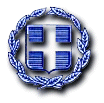 